Publicado en Alicante el 07/12/2016 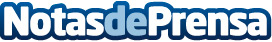 La empresa de transporte Akra Logistica lanza su nueva webLa empresa de transporte urgente y mensajería líder en Alicante ya tiene nueva web disponibleDatos de contacto:Akra logistica965 66 88 96Nota de prensa publicada en: https://www.notasdeprensa.es/la-empresa-de-transporte-akra-logistica-lanza Categorias: Valencia Emprendedores Logística E-Commerce http://www.notasdeprensa.es